ANEXO I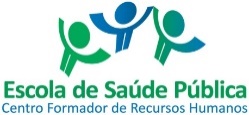 FICHA DE CADASTRO DE ALUNO (preenchido eletronicamente – Art. 9º deste edital)Centro Formador de Recursos HumanosCURSO DE FORMAÇÃO INICIAL PARA AGENTE DE COMBATE ÀS ENDEMIAS15ª Regional de Saúde de MaringáCentro Formador de Recursos HumanosCURSO DE FORMAÇÃO INICIAL PARA AGENTE DE COMBATE ÀS ENDEMIAS15ª Regional de Saúde de MaringáCentro Formador de Recursos HumanosCURSO DE FORMAÇÃO INICIAL PARA AGENTE DE COMBATE ÀS ENDEMIAS15ª Regional de Saúde de MaringáCentro Formador de Recursos HumanosCURSO DE FORMAÇÃO INICIAL PARA AGENTE DE COMBATE ÀS ENDEMIAS15ª Regional de Saúde de MaringáCentro Formador de Recursos HumanosCURSO DE FORMAÇÃO INICIAL PARA AGENTE DE COMBATE ÀS ENDEMIAS15ª Regional de Saúde de MaringáCentro Formador de Recursos HumanosCURSO DE FORMAÇÃO INICIAL PARA AGENTE DE COMBATE ÀS ENDEMIAS15ª Regional de Saúde de MaringáCentro Formador de Recursos HumanosCURSO DE FORMAÇÃO INICIAL PARA AGENTE DE COMBATE ÀS ENDEMIAS15ª Regional de Saúde de MaringáCentro Formador de Recursos HumanosCURSO DE FORMAÇÃO INICIAL PARA AGENTE DE COMBATE ÀS ENDEMIAS15ª Regional de Saúde de MaringáCentro Formador de Recursos HumanosCURSO DE FORMAÇÃO INICIAL PARA AGENTE DE COMBATE ÀS ENDEMIAS15ª Regional de Saúde de MaringáCentro Formador de Recursos HumanosCURSO DE FORMAÇÃO INICIAL PARA AGENTE DE COMBATE ÀS ENDEMIAS15ª Regional de Saúde de MaringáCentro Formador de Recursos HumanosCURSO DE FORMAÇÃO INICIAL PARA AGENTE DE COMBATE ÀS ENDEMIAS15ª Regional de Saúde de MaringáCentro Formador de Recursos HumanosCURSO DE FORMAÇÃO INICIAL PARA AGENTE DE COMBATE ÀS ENDEMIAS15ª Regional de Saúde de MaringáCentro Formador de Recursos HumanosCURSO DE FORMAÇÃO INICIAL PARA AGENTE DE COMBATE ÀS ENDEMIAS15ª Regional de Saúde de MaringáCentro Formador de Recursos HumanosCURSO DE FORMAÇÃO INICIAL PARA AGENTE DE COMBATE ÀS ENDEMIAS15ª Regional de Saúde de MaringáCentro Formador de Recursos HumanosCURSO DE FORMAÇÃO INICIAL PARA AGENTE DE COMBATE ÀS ENDEMIAS15ª Regional de Saúde de MaringáCentro Formador de Recursos HumanosCURSO DE FORMAÇÃO INICIAL PARA AGENTE DE COMBATE ÀS ENDEMIAS15ª Regional de Saúde de MaringáCentro Formador de Recursos HumanosCURSO DE FORMAÇÃO INICIAL PARA AGENTE DE COMBATE ÀS ENDEMIAS15ª Regional de Saúde de MaringáCentro Formador de Recursos HumanosCURSO DE FORMAÇÃO INICIAL PARA AGENTE DE COMBATE ÀS ENDEMIAS15ª Regional de Saúde de MaringáCentro Formador de Recursos HumanosCURSO DE FORMAÇÃO INICIAL PARA AGENTE DE COMBATE ÀS ENDEMIAS15ª Regional de Saúde de MaringáMunicípio:Município:Município:Município:Município:Município:Município:Município:Município:Município:Município:Município:Município:Município:Município:Município:Município:Município:Município:Nome completo:Nome completo:Nome completo:Nome completo:Nome completo:Nome completo:Nome completo:Nome completo:Nome completo:Nome completo:Nome completo:Nome completo:Nome completo:Nome completo:Nome completo:Nome completo:Nome completo:Nome completo:Sexo: Data de Nascimento:                          /       /Data de Nascimento:                          /       /Data de Nascimento:                          /       /Data de Nascimento:                          /       /Data de Nascimento:                          /       /Naturalidade (cidade – UF):Naturalidade (cidade – UF):Naturalidade (cidade – UF):Naturalidade (cidade – UF):Naturalidade (cidade – UF):Naturalidade (cidade – UF):Naturalidade (cidade – UF):Naturalidade (cidade – UF):Naturalidade (cidade – UF):Naturalidade (cidade – UF):Naturalidade (cidade – UF):Naturalidade (cidade – UF):Naturalidade (cidade – UF):Naturalidade (cidade – UF):RG:RG:RG:RG:Órgão Exp.:Órgão Exp.:Órgão Exp.:Órgão Exp.:Órgão Exp.:Órgão Exp.:UF:UF:Data Emissão:        /          /   Data Emissão:        /          /   Data Emissão:        /          /   Data Emissão:        /          /   Data Emissão:        /          /   Data Emissão:        /          /   Data Emissão:        /          /   CPF:CPF:Título Eleitor:Título Eleitor:Título Eleitor:Título Eleitor:Título Eleitor:Título Eleitor:Título Eleitor:Título Eleitor:Título Eleitor:Título Eleitor:Zona:Zona:Zona:Zona:Zona:Seção:Seção:Reservista:Reservista:Reservista:Reservista:Reservista:Reservista:Órgão:Órgão:Órgão:Órgão:Órgão:Órgão:Certidão:Certidão:Certidão:Certidão:Certidão:Certidão:Certidão:Estado Civil:  (    ) Casado(a)      (   ) União Estável     (   ) Solteiro(a)     (   ) Divorciado(a)                         (    ) Viúvo(a)Estado Civil:  (    ) Casado(a)      (   ) União Estável     (   ) Solteiro(a)     (   ) Divorciado(a)                         (    ) Viúvo(a)Estado Civil:  (    ) Casado(a)      (   ) União Estável     (   ) Solteiro(a)     (   ) Divorciado(a)                         (    ) Viúvo(a)Estado Civil:  (    ) Casado(a)      (   ) União Estável     (   ) Solteiro(a)     (   ) Divorciado(a)                         (    ) Viúvo(a)Estado Civil:  (    ) Casado(a)      (   ) União Estável     (   ) Solteiro(a)     (   ) Divorciado(a)                         (    ) Viúvo(a)Estado Civil:  (    ) Casado(a)      (   ) União Estável     (   ) Solteiro(a)     (   ) Divorciado(a)                         (    ) Viúvo(a)Estado Civil:  (    ) Casado(a)      (   ) União Estável     (   ) Solteiro(a)     (   ) Divorciado(a)                         (    ) Viúvo(a)Estado Civil:  (    ) Casado(a)      (   ) União Estável     (   ) Solteiro(a)     (   ) Divorciado(a)                         (    ) Viúvo(a)Estado Civil:  (    ) Casado(a)      (   ) União Estável     (   ) Solteiro(a)     (   ) Divorciado(a)                         (    ) Viúvo(a)Estado Civil:  (    ) Casado(a)      (   ) União Estável     (   ) Solteiro(a)     (   ) Divorciado(a)                         (    ) Viúvo(a)Estado Civil:  (    ) Casado(a)      (   ) União Estável     (   ) Solteiro(a)     (   ) Divorciado(a)                         (    ) Viúvo(a)Estado Civil:  (    ) Casado(a)      (   ) União Estável     (   ) Solteiro(a)     (   ) Divorciado(a)                         (    ) Viúvo(a)Estado Civil:  (    ) Casado(a)      (   ) União Estável     (   ) Solteiro(a)     (   ) Divorciado(a)                         (    ) Viúvo(a)Estado Civil:  (    ) Casado(a)      (   ) União Estável     (   ) Solteiro(a)     (   ) Divorciado(a)                         (    ) Viúvo(a)Estado Civil:  (    ) Casado(a)      (   ) União Estável     (   ) Solteiro(a)     (   ) Divorciado(a)                         (    ) Viúvo(a)Estado Civil:  (    ) Casado(a)      (   ) União Estável     (   ) Solteiro(a)     (   ) Divorciado(a)                         (    ) Viúvo(a)Estado Civil:  (    ) Casado(a)      (   ) União Estável     (   ) Solteiro(a)     (   ) Divorciado(a)                         (    ) Viúvo(a)Estado Civil:  (    ) Casado(a)      (   ) União Estável     (   ) Solteiro(a)     (   ) Divorciado(a)                         (    ) Viúvo(a)Estado Civil:  (    ) Casado(a)      (   ) União Estável     (   ) Solteiro(a)     (   ) Divorciado(a)                         (    ) Viúvo(a)Nome do Pai: Nome do Pai: Nome do Pai: Nome do Pai: Nome do Pai: Nome do Pai: Nome do Pai: Nome da Mãe:Nome da Mãe:Nome da Mãe:Nome da Mãe:Nome da Mãe:Nome da Mãe:Nome da Mãe:Nome da Mãe:Nome da Mãe:Nome da Mãe:Nome da Mãe:Nome da Mãe:Endereço Residencial e ContatosEndereço Residencial e ContatosEndereço Residencial e ContatosEndereço Residencial e ContatosEndereço Residencial e ContatosEndereço Residencial e ContatosEndereço Residencial e ContatosEndereço Residencial e ContatosEndereço Residencial e ContatosEndereço Residencial e ContatosEndereço Residencial e ContatosEndereço Residencial e ContatosEndereço Residencial e ContatosEndereço Residencial e ContatosEndereço Residencial e ContatosEndereço Residencial e ContatosEndereço Residencial e ContatosEndereço Residencial e ContatosEndereço Residencial e ContatosAv/Rua:Av/Rua:Av/Rua:Av/Rua:Av/Rua:Av/Rua:Av/Rua:Av/Rua:NºNºNºComplementoComplementoComplementoComplementoBairro:Bairro:Bairro:Bairro:CEP:CEP:CEP:Cidade:Cidade:Cidade:Cidade:Cidade:Cidade:Cidade:Cidade:Cidade:Cidade:Cidade:Cidade:Cidade:UF:UF:UF:Tel. Residencial(    )Tel. Celular(    )Tel. Celular(    )Tel. Celular(    )Tel. Celular(    )Tel. Celular(    )Tel. Celular(    )Tel. Celular(    )Tel. Celular(    )Tel. Comercial(    )Tel. Comercial(    )Tel. Comercial(    )Tel. Comercial(    )Tel. Comercial(    )Outro Tel.(    )Outro Tel.(    )Outro Tel.(    )Outro Tel.(    )Outro Tel.(    )Av/Rua:Av/Rua:Av/Rua:Av/Rua:Av/Rua:Av/Rua:Av/Rua:Av/Rua:NºNºNºComplementoComplementoComplementoComplementoBairroBairroBairroBairroCEP:CEP:CEP:CEP:CEP:Cidade:Cidade:Cidade:Cidade:Cidade:Cidade:Cidade:Cidade:Cidade:Cidade:Cidade:UF:UF:UF:E-Mail:E-Mail:E-Mail:E-Mail:E-Mail:E-Mail:E-Mail:E-Mail:E-Mail:E-Mail:E-Mail:E-Mail:E-Mail:E-Mail:E-Mail:E-Mail:E-Mail:E-Mail:E-Mail:EscolaridadeEscolaridadeEscolaridadeEscolaridadeEscolaridadeEscolaridadeEscolaridadeEscolaridadeEscolaridadeEscolaridadeEscolaridadeEscolaridadeEscolaridadeEscolaridadeEscolaridadeEscolaridadeEscolaridadeEscolaridadeEscolaridade  (      )  Ensino Médio     (      )  Superior. Qual curso? ____________________________   (      ) incompleto (       ) completo  (      )  Ensino Médio     (      )  Superior. Qual curso? ____________________________   (      ) incompleto (       ) completo  (      )  Ensino Médio     (      )  Superior. Qual curso? ____________________________   (      ) incompleto (       ) completo  (      )  Ensino Médio     (      )  Superior. Qual curso? ____________________________   (      ) incompleto (       ) completo  (      )  Ensino Médio     (      )  Superior. Qual curso? ____________________________   (      ) incompleto (       ) completo  (      )  Ensino Médio     (      )  Superior. Qual curso? ____________________________   (      ) incompleto (       ) completo  (      )  Ensino Médio     (      )  Superior. Qual curso? ____________________________   (      ) incompleto (       ) completo  (      )  Ensino Médio     (      )  Superior. Qual curso? ____________________________   (      ) incompleto (       ) completo  (      )  Ensino Médio     (      )  Superior. Qual curso? ____________________________   (      ) incompleto (       ) completo  (      )  Ensino Médio     (      )  Superior. Qual curso? ____________________________   (      ) incompleto (       ) completo  (      )  Ensino Médio     (      )  Superior. Qual curso? ____________________________   (      ) incompleto (       ) completo  (      )  Ensino Médio     (      )  Superior. Qual curso? ____________________________   (      ) incompleto (       ) completo  (      )  Ensino Médio     (      )  Superior. Qual curso? ____________________________   (      ) incompleto (       ) completo  (      )  Ensino Médio     (      )  Superior. Qual curso? ____________________________   (      ) incompleto (       ) completo  (      )  Ensino Médio     (      )  Superior. Qual curso? ____________________________   (      ) incompleto (       ) completo  (      )  Ensino Médio     (      )  Superior. Qual curso? ____________________________   (      ) incompleto (       ) completo  (      )  Ensino Médio     (      )  Superior. Qual curso? ____________________________   (      ) incompleto (       ) completo  (      )  Ensino Médio     (      )  Superior. Qual curso? ____________________________   (      ) incompleto (       ) completo  (      )  Ensino Médio     (      )  Superior. Qual curso? ____________________________   (      ) incompleto (       ) completoInstituição de ensino onde concluiu o ensino médioInstituição de ensino onde concluiu o ensino médioInstituição de ensino onde concluiu o ensino médioInstituição de ensino onde concluiu o ensino médioInstituição de ensino onde concluiu o ensino médioInstituição de ensino onde concluiu o ensino médioInstituição de ensino onde concluiu o ensino médioInstituição de ensino onde concluiu o ensino médioInstituição de ensino onde concluiu o ensino médioInstituição de ensino onde concluiu o ensino médioInstituição de ensino onde concluiu o ensino médioInstituição de ensino onde concluiu o ensino médioInstituição de ensino onde concluiu o ensino médioInstituição de ensino onde concluiu o ensino médioInstituição de ensino onde concluiu o ensino médioInstituição de ensino onde concluiu o ensino médioInstituição de ensino onde concluiu o ensino médioInstituição de ensino onde concluiu o ensino médioInstituição de ensino onde concluiu o ensino médioCidade - UF:Cidade - UF:Cidade - UF:Cidade - UF:Cidade - UF:Cidade - UF:Cidade - UF:Cidade - UF:Cidade - UF:Cidade - UF:Cidade - UF:Cidade - UF:Cidade - UF:Ano Conclusão:Ano Conclusão:Ano Conclusão:Ano Conclusão:Ano Conclusão:Ano Conclusão:ProfissionalProfissionalProfissionalProfissionalProfissionalProfissionalProfissionalProfissionalProfissionalProfissionalProfissionalProfissionalProfissionalProfissionalProfissionalProfissionalProfissionalProfissionalProfissionalCargo: ____________________________________________________________________________Vínculo Empregatício: Município   (    ) concursado    (      )  PSS      (      )    CLT      Estadual     (    ) concursado   (       )  PSS      (      )    CLT     Município onde atua: ____________________________________________________________________________Cargo: ____________________________________________________________________________Vínculo Empregatício: Município   (    ) concursado    (      )  PSS      (      )    CLT      Estadual     (    ) concursado   (       )  PSS      (      )    CLT     Município onde atua: ____________________________________________________________________________Cargo: ____________________________________________________________________________Vínculo Empregatício: Município   (    ) concursado    (      )  PSS      (      )    CLT      Estadual     (    ) concursado   (       )  PSS      (      )    CLT     Município onde atua: ____________________________________________________________________________Cargo: ____________________________________________________________________________Vínculo Empregatício: Município   (    ) concursado    (      )  PSS      (      )    CLT      Estadual     (    ) concursado   (       )  PSS      (      )    CLT     Município onde atua: ____________________________________________________________________________Cargo: ____________________________________________________________________________Vínculo Empregatício: Município   (    ) concursado    (      )  PSS      (      )    CLT      Estadual     (    ) concursado   (       )  PSS      (      )    CLT     Município onde atua: ____________________________________________________________________________Cargo: ____________________________________________________________________________Vínculo Empregatício: Município   (    ) concursado    (      )  PSS      (      )    CLT      Estadual     (    ) concursado   (       )  PSS      (      )    CLT     Município onde atua: ____________________________________________________________________________Cargo: ____________________________________________________________________________Vínculo Empregatício: Município   (    ) concursado    (      )  PSS      (      )    CLT      Estadual     (    ) concursado   (       )  PSS      (      )    CLT     Município onde atua: ____________________________________________________________________________Cargo: ____________________________________________________________________________Vínculo Empregatício: Município   (    ) concursado    (      )  PSS      (      )    CLT      Estadual     (    ) concursado   (       )  PSS      (      )    CLT     Município onde atua: ____________________________________________________________________________Cargo: ____________________________________________________________________________Vínculo Empregatício: Município   (    ) concursado    (      )  PSS      (      )    CLT      Estadual     (    ) concursado   (       )  PSS      (      )    CLT     Município onde atua: ____________________________________________________________________________Cargo: ____________________________________________________________________________Vínculo Empregatício: Município   (    ) concursado    (      )  PSS      (      )    CLT      Estadual     (    ) concursado   (       )  PSS      (      )    CLT     Município onde atua: ____________________________________________________________________________Cargo: ____________________________________________________________________________Vínculo Empregatício: Município   (    ) concursado    (      )  PSS      (      )    CLT      Estadual     (    ) concursado   (       )  PSS      (      )    CLT     Município onde atua: ____________________________________________________________________________Cargo: ____________________________________________________________________________Vínculo Empregatício: Município   (    ) concursado    (      )  PSS      (      )    CLT      Estadual     (    ) concursado   (       )  PSS      (      )    CLT     Município onde atua: ____________________________________________________________________________Cargo: ____________________________________________________________________________Vínculo Empregatício: Município   (    ) concursado    (      )  PSS      (      )    CLT      Estadual     (    ) concursado   (       )  PSS      (      )    CLT     Município onde atua: ____________________________________________________________________________Cargo: ____________________________________________________________________________Vínculo Empregatício: Município   (    ) concursado    (      )  PSS      (      )    CLT      Estadual     (    ) concursado   (       )  PSS      (      )    CLT     Município onde atua: ____________________________________________________________________________Cargo: ____________________________________________________________________________Vínculo Empregatício: Município   (    ) concursado    (      )  PSS      (      )    CLT      Estadual     (    ) concursado   (       )  PSS      (      )    CLT     Município onde atua: ____________________________________________________________________________Cargo: ____________________________________________________________________________Vínculo Empregatício: Município   (    ) concursado    (      )  PSS      (      )    CLT      Estadual     (    ) concursado   (       )  PSS      (      )    CLT     Município onde atua: ____________________________________________________________________________Cargo: ____________________________________________________________________________Vínculo Empregatício: Município   (    ) concursado    (      )  PSS      (      )    CLT      Estadual     (    ) concursado   (       )  PSS      (      )    CLT     Município onde atua: ____________________________________________________________________________Cargo: ____________________________________________________________________________Vínculo Empregatício: Município   (    ) concursado    (      )  PSS      (      )    CLT      Estadual     (    ) concursado   (       )  PSS      (      )    CLT     Município onde atua: ____________________________________________________________________________Cargo: ____________________________________________________________________________Vínculo Empregatício: Município   (    ) concursado    (      )  PSS      (      )    CLT      Estadual     (    ) concursado   (       )  PSS      (      )    CLT     Município onde atua: ____________________________________________________________________________